	Muzeum Novojičínska,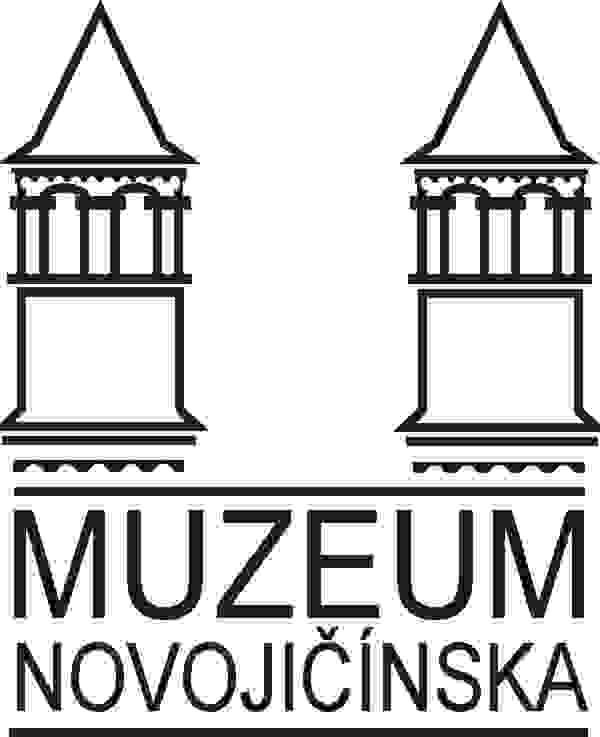 	příspěvková organizace	ulice 28. října   12, 741 11   Nový Jičín 	Žerotínský zámek v Novém JičíněTelefon / Fax556/701156, 556/705393Bankovní spojeníKB Nový Jičín 836801/0100IČO00096296WEB: www.muzeumnj.czE-mail: sekretariat@muzeumnj.czVáš dopis značky/ze dne		Naše značka  		Vyřizuje/linka		Nový Jičín					obj.č. 248/20		Kita/556701156			14.9.2020																															 		VĚC: ObjednávkaObjednáváme u Vás dva projektory dle vaší nabídky 20NA00002.       						Počet 	Jednotka	Celkem v Kč	             Cena v Kč									bez DPH		 s DPHProjektor Panasonic V MZ40 Lase LED	2 x	   kus	              57.500                         69.575Doprava								  v ceně                          v ceněInstalace								  v ceně		   v ceněCELKOVÁ CENA v Kč bez DPH					115.000CELKOVÁ CENA v Kč vč. DPH (21%)							  139.150S pozdravemPhDr. Zdeněk Orlita, Ph.D.ředitel Muzea Novojičínska,příspěvkové organizace